CSI-MeriseGroupe
chary_c
desfla_xAnalyse des données.Le MCD (MEA) réalisé avec PowerAMC.Voir mea.pdf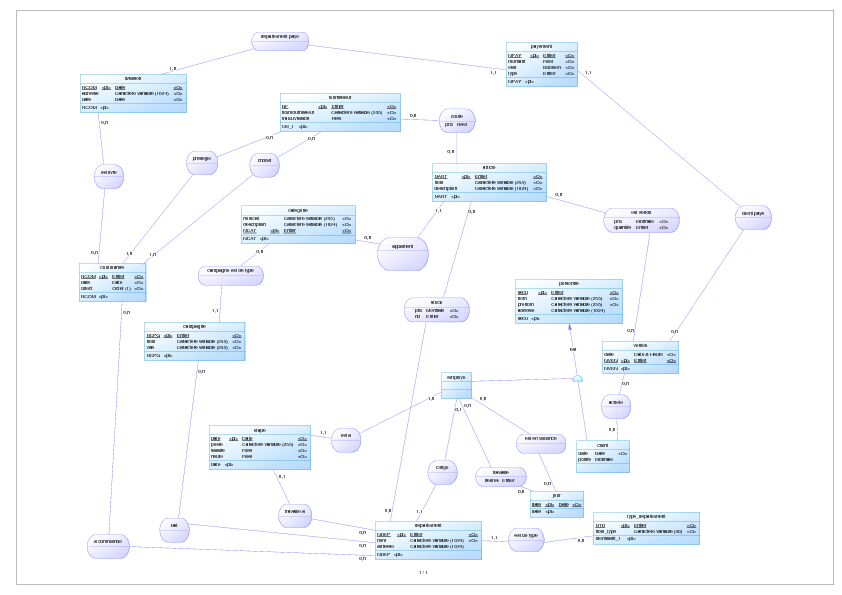 Le MLD-MPD correspondant réalisé avec PowerAMC.Voir mpd.pdf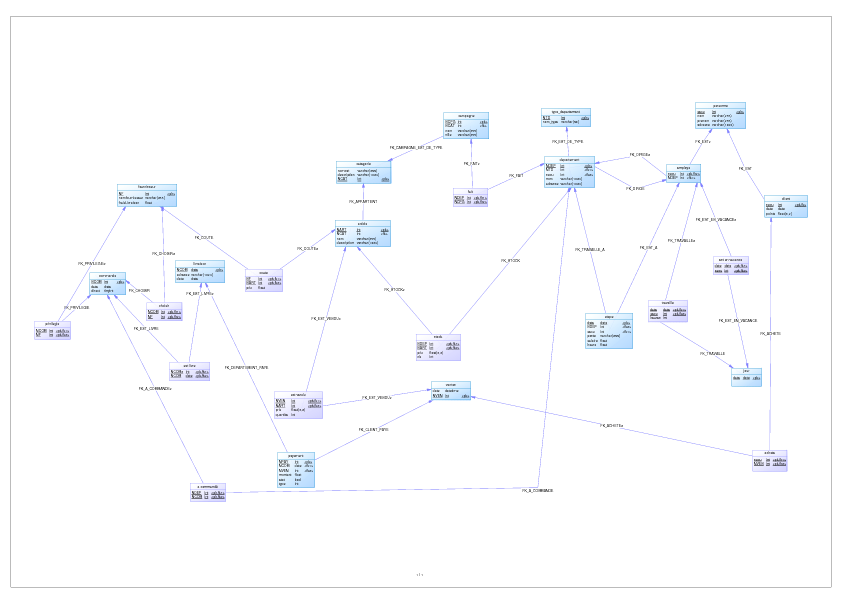 Script de création des tables réalisé avec PowerAMC .Modifications:
	-  Utilisation d' auto-increment
	- Quelques modifications pour regler certains problemes avec les FOREIGN KEY/*==============================================================*//* Nom de SGBD :  MySQL 5.0                                     *//* Date de création :  21/04/2008 14:21:40                      *//*==============================================================*/drop database if exists `merise2`;create DATABASE `merise2`;use `merise2`;drop table if exists ACHETE;drop table if exists ARTICLE;drop table if exists A_COMMANDE;drop table if exists CAMPAGNE;drop table if exists CATEGORIE;drop table if exists CHOISIR;drop table if exists CLIENT;drop table if exists COMMANDE;drop table if exists COUTE;drop table if exists DEPARTEMENT;drop table if exists EMPLOYE;drop table if exists EST_EN_VACANCE;drop table if exists EST_LIVRE;drop table if exists EST_VENDU2;drop table if exists ETAPE;drop table if exists FAIT;drop table if exists FOURNISSEUR;drop table if exists JOUR;drop table if exists LIVRAISON;drop table if exists PAYEMENT;drop table if exists PERSONNE;drop table if exists PRIVILEGIE;drop table if exists STOCK;drop table if exists TRAVAILLE;drop table if exists TYPE_DEPARTEMENT;drop table if exists VENTES;/*==============================================================*//* Table : ACHETE                                               *//*==============================================================*/create table ACHETE(   SECU                 int unsigned not null,   NVEN                 int unsigned not null,   primary key (SECU, NVEN))ENGINE=InnoDB ;/*==============================================================*//* Table : ARTICLE                                              *//*==============================================================*/create table ARTICLE(   NART                 int unsigned not null auto_increment,   NCAT                 int unsigned not null,   NOM3                 varchar(255) not null,   DESCRIPTION          varchar(1024) not null,   primary key (NART))ENGINE=InnoDB AUTO_INCREMENT=0;/*==============================================================*//* Table : A_COMMANDE                                           *//*==============================================================*/create table A_COMMANDE(   NDEP                 int unsigned not null,   NCOM                 int unsigned not null,   primary key (NDEP, NCOM))ENGINE=InnoDB ;/*==============================================================*//* Table : CAMPAGNE                                             *//*==============================================================*/create table CAMPAGNE(   NCPG                 int unsigned not null,   NCAT                 int unsigned not null,   NOM4                 varchar(255) not null,   VILLE                varchar(255) not null,   primary key (NCPG))ENGINE=InnoDB ;/*==============================================================*//* Table : CATEGORIE                                            *//*==============================================================*/create table CATEGORIE(   NOM5                 varchar(255) not null,   DESCRIPTION2         varchar(1024) not null,   NCAT                 int unsigned not null auto_increment,   primary key (NCAT))ENGINE=InnoDB AUTO_INCREMENT=0;/*==============================================================*//* Table : CHOISIR                                              *//*==============================================================*/create table CHOISIR(   NCOM                 int unsigned not null,   NF                   int unsigned not null,   primary key (NCOM, NF))ENGINE=InnoDB ;/*==============================================================*//* Table : CLIENT                                               *//*==============================================================*/create table CLIENT(   SECU                 int unsigned not null,   DATE                 date not null,   POINTS               float(8,2),   primary key (SECU))ENGINE=InnoDB ;/*==============================================================*//* Table : COMMANDE                                             *//*==============================================================*/create table COMMANDE(   NCOM                 int unsigned not null auto_increment,   DATE4                date not null,   DIRECT               tinyint not null,   primary key (NCOM))ENGINE=InnoDB AUTO_INCREMENT=0;/*==============================================================*//* Table : COUTE                                                *//*==============================================================*/create table COUTE(   NF                   int unsigned not null,   NART                 int unsigned not null,   PRIX3                float,   primary key (NF, NART))ENGINE=InnoDB ;/*==============================================================*//* Table : DEPARTEMENT                                          *//*==============================================================*/create table DEPARTEMENT(   NDEP                 int unsigned not null auto_increment,   NTD                  int unsigned not null,   SECU                 int unsigned not null,   NOM                  varchar(1024) not null,   ADRESSE              varchar(1024),   primary key (NDEP))ENGINE=InnoDB AUTO_INCREMENT=0;/*==============================================================*//* Table : EMPLOYE                                              *//*==============================================================*/create table EMPLOYE(   SECU                 int unsigned not null,   NDEP                 int unsigned not null,   primary key (SECU))ENGINE=InnoDB ;/*==============================================================*//* Table : EST_EN_VACANCE                                       *//*==============================================================*/create table EST_EN_VACANCE(   DATE5                date not null,   SECU                 int unsigned not null,   primary key (DATE5, SECU))ENGINE=InnoDB ;/*==============================================================*//* Table : EST_LIVRE                                            *//*==============================================================*/create table EST_LIVRE(   NCOM                 int unsigned not null,   NCOM2                int unsigned not null,   primary key (NCOM, NCOM2))ENGINE=InnoDB ;/*==============================================================*//* Table : EST_VENDU2                                           *//*==============================================================*/create table EST_VENDU2(   NVEN                 int unsigned not null,   NART                 int unsigned not null,   PRIX2                float(8,2) not null,   QUANTITE             int not null,   primary key (NVEN, NART))ENGINE=InnoDB ;/*==============================================================*//* Table : ETAPE                                                *//*==============================================================*/create table ETAPE(   DATE2                date not null,   NDEP                 int unsigned not null,   SECU                 int unsigned not null,   POSTE                varchar(255) not null,   SALAIRE              float not null,   HEURE                float not null,   primary key (DATE2))ENGINE=InnoDB ;/*==============================================================*//* Table : FAIT                                                 *//*==============================================================*/create table FAIT(   NDEP                 int unsigned not null,   NCPG                 int unsigned not null,   primary key (NDEP, NCPG))ENGINE=InnoDB ;/*==============================================================*//* Table : FOURNISSEUR                                          *//*==============================================================*/create table FOURNISSEUR(   NF                   int unsigned not null auto_increment,   NOMFOURNISSEUR       varchar(255) not null,   FRAIXLIVRAISON       float not null,   primary key (NF))ENGINE=InnoDB ;/*==============================================================*//* Table : JOUR                                                 *//*==============================================================*/create table JOUR(   DATE5                date not null,   primary key (DATE5))ENGINE=InnoDB ;/*==============================================================*//* Table : LIVRAISON                                            *//*==============================================================*/create table LIVRAISON(   NCOM2                int unsigned not null,   ADRESSE3             varchar(1024) not null,   DATE6                date not null,   primary key (NCOM2))ENGINE=InnoDB ;/*==============================================================*//* Table : PAYEMENT                                             *//*==============================================================*/create table PAYEMENT(   NPAY                 int unsigned not null auto_increment,   NCOM2                int unsigned not null,   NVEN                 int unsigned not null,   MONTANT              float not null,   ETAT                 bool not null,   TYPE                 int not null,   primary key (NPAY))ENGINE=InnoDB ;/*==============================================================*//* Table : PERSONNE                                             *//*==============================================================*/create table PERSONNE(   SECU                 int unsigned not null,   NOM2                 varchar(255) not null,   PRENOM               varchar(255) not null,   ADRESSE2             varchar(1024),   primary key (SECU))ENGINE=InnoDB ;/*==============================================================*//* Table : PRIVILEGIE                                           *//*==============================================================*/create table PRIVILEGIE(   NCOM                 int unsigned not null,   NF                   int unsigned not null,   primary key (NCOM, NF))ENGINE=InnoDB ;/*==============================================================*//* Table : STOCK                                                *//*==============================================================*/create table STOCK(   NDEP                 int unsigned not null,   NART                 int unsigned not null,   PRIX                 float(8,2) not null,   NB                   int not null,   primary key (NDEP, NART))ENGINE=InnoDB ;/*==============================================================*//* Table : TRAVAILLE                                            *//*==============================================================*/create table TRAVAILLE(   DATE5                date not null,   SECU                 int unsigned not null,   HEURES               int,   primary key (DATE5, SECU))ENGINE=InnoDB ;/*==============================================================*//* Table : TYPE_DEPARTEMENT                                     *//*==============================================================*/create table TYPE_DEPARTEMENT(   NTD                  int unsigned not null auto_increment,   NOM_TYPE             varchar(50) not null,   primary key (NTD))ENGINE=InnoDB AUTO_INCREMENT=0;/*==============================================================*//* Table : VENTES                                               *//*==============================================================*/create table VENTES(   DATE3                datetime not null,   NVEN                 int unsigned not null auto_increment,   primary key (NVEN))ENGINE=InnoDB AUTO_INCREMENT=0;alter table ACHETE add constraint FK_ACHETE foreign key (SECU)      references CLIENT (SECU) on delete restrict on update restrict;alter table ACHETE add constraint FK_ACHETE2 foreign key (NVEN)      references VENTES (NVEN) on delete restrict on update restrict;alter table ARTICLE add constraint FK_APPARTIENT foreign key (NCAT)      references CATEGORIE (NCAT) on delete restrict on update restrict;alter table A_COMMANDE add constraint FK_A_COMMANDE foreign key (NDEP)      references DEPARTEMENT (NDEP) on delete restrict on update restrict;alter table A_COMMANDE add constraint FK_A_COMMANDE2 foreign key (NCOM)      references COMMANDE (NCOM) on delete restrict on update restrict;alter table CAMPAGNE add constraint FK_CAMPAGNE_EST_DE_TYPE foreign key (NCAT)      references CATEGORIE (NCAT) on delete restrict on update restrict;alter table CHOISIR add constraint FK_CHOISIR foreign key (NCOM)      references COMMANDE (NCOM) on delete restrict on update restrict;alter table CHOISIR add constraint FK_CHOISIR2 foreign key (NF)      references FOURNISSEUR (NF) on delete restrict on update restrict;alter table CLIENT add constraint FK_EST foreign key (SECU)      references PERSONNE (SECU) on delete restrict on update restrict;alter table COUTE add constraint FK_COUTE foreign key (NF)      references FOURNISSEUR (NF) on delete restrict on update restrict;alter table COUTE add constraint FK_COUTE2 foreign key (NART)      references ARTICLE (NART) on delete restrict on update restrict;alter table DEPARTEMENT add constraint FK_DIRIGE foreign key (SECU)      references EMPLOYE (SECU) on delete restrict on update restrict;alter table DEPARTEMENT add constraint FK_EST_DE_TYPE foreign key (NTD)      references TYPE_DEPARTEMENT (NTD) on delete restrict on update restrict;alter table EMPLOYE add constraint FK_DIRIGE2 foreign key (NDEP)      references DEPARTEMENT (NDEP) on delete restrict on update restrict;alter table EMPLOYE add constraint FK_EST2 foreign key (SECU)      references PERSONNE (SECU) on delete restrict on update restrict;alter table EST_EN_VACANCE add constraint FK_EST_EN_VACANCE foreign key (DATE5)      references JOUR (DATE5) on delete restrict on update restrict;alter table EST_EN_VACANCE add constraint FK_EST_EN_VACANCE2 foreign key (SECU)      references EMPLOYE (SECU) on delete restrict on update restrict;alter table EST_LIVRE add constraint FK_EST_LIVRE foreign key (NCOM)      references COMMANDE (NCOM) on delete restrict on update restrict;alter table EST_LIVRE add constraint FK_EST_LIVRE2 foreign key (NCOM2)      references LIVRAISON (NCOM2) on delete restrict on update restrict;alter table EST_VENDU2 add constraint FK_EST_VENDU2 foreign key (NVEN)      references VENTES (NVEN) on delete restrict on update restrict;alter table EST_VENDU2 add constraint FK_EST_VENDU3 foreign key (NART)      references ARTICLE (NART) on delete restrict on update restrict;alter table ETAPE add constraint FK_EST_A foreign key (SECU)      references EMPLOYE (SECU) on delete restrict on update restrict;alter table ETAPE add constraint FK_TRAVAILLE_A foreign key (NDEP)      references DEPARTEMENT (NDEP) on delete restrict on update restrict;alter table FAIT add constraint FK_FAIT foreign key (NDEP)      references DEPARTEMENT (NDEP) on delete restrict on update restrict;alter table FAIT add constraint FK_FAIT2 foreign key (NCPG)      references CAMPAGNE (NCPG) on delete restrict on update restrict;alter table PAYEMENT add constraint FK_CLIENT_PAYE foreign key (NVEN)      references VENTES (NVEN) on delete restrict on update restrict;alter table PAYEMENT add constraint FK_DEPARTEMENT_PAYE foreign key (NCOM2)      references LIVRAISON (NCOM2) on delete restrict on update restrict;alter table PRIVILEGIE add constraint FK_PRIVILEGIE foreign key (NCOM)      references COMMANDE (NCOM) on delete restrict on update restrict;alter table PRIVILEGIE add constraint FK_PRIVILEGIE2 foreign key (NF)      references FOURNISSEUR (NF) on delete restrict on update restrict;alter table STOCK add constraint FK_STOCK foreign key (NDEP)      references DEPARTEMENT (NDEP) on delete restrict on update restrict;alter table STOCK add constraint FK_STOCK2 foreign key (NART)      references ARTICLE (NART) on delete restrict on update restrict;alter table TRAVAILLE add constraint FK_TRAVAILLE foreign key (DATE5)      references JOUR (DATE5) on delete restrict on update restrict;alter table TRAVAILLE add constraint FK_TRAVAILLE2 foreign key (SECU)      references EMPLOYE (SECU) on delete restrict on update restrict;Graphe des tables complet.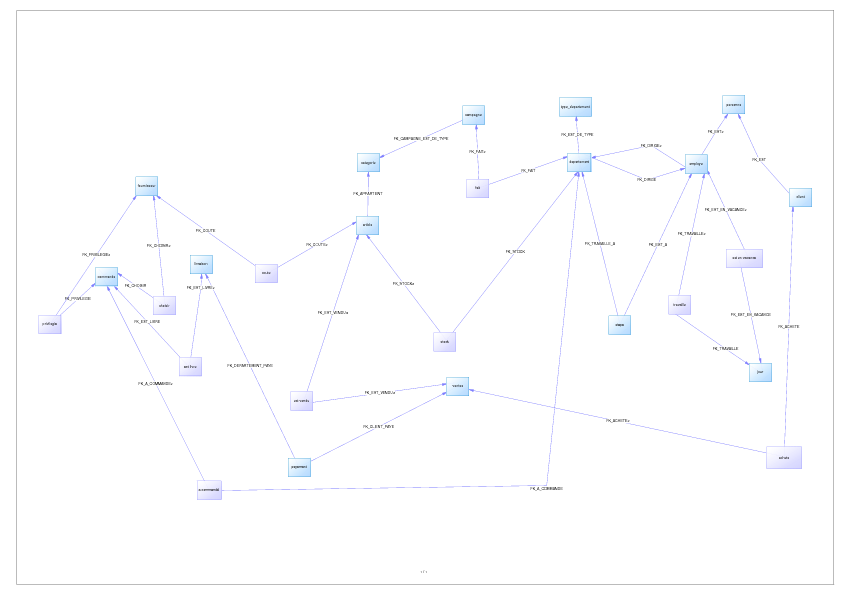 Voir graph.pdfDictionnaire des attributs.Script de création des triggers.Pour l'étape deux il parait clair que l'utilisation de triggers est inutile puisque toute action est réalisée par une procédure stockée. A titre d'exemple, voila les triggers utilises pour l'étape 1.DROP TRIGGER IF EXISTS add_abs;DROP TRIGGER IF EXISTS upd_abs;DROP TRIGGER IF EXISTS vente_article;DELIMITER //# Ces deux trigger sont similaires, mais la syntaxe de MySQL ne permet pas de factoriser le code# sans crÃ©er de procÃ©dure# Leur but est d''ajouter une ligne d''absence non justifiÃ©e (et justifiable) chaque fois# que le nombre d''heure est trop petitCREATE TRIGGER add_abs AFTER UPDATE ON travailler       FOR EACH ROW       BEGIN	SELECT heures INTO @nombreNormal FROM etape WHERE `#NPER` = NEW.`#NPER` ORDER BY `NE` DESC LIMIT 1;	IF NEW.nombreHeures < @nombreNormal THEN	   SELECT ADDTIME(@nombreNormal, -NEW.nombreHeures) INTO @diff;	   INSERT INTO est_absent VALUES (NEW.`#NPER`, NEW.date, @diff, NULL)	   	  ON DUPLICATE KEY UPDATE duree = @diff;	END IF;       END;//CREATE TRIGGER upd_abs AFTER INSERT ON travailler       FOR EACH ROW       BEGIN	SELECT heures INTO @nombreNormal FROM etape WHERE `#NPER` = NEW.`#NPER` ORDER BY `NE` DESC LIMIT 1;	IF NEW.nombreHeures < @nombreNormal THEN	   SELECT ADDTIME(@nombreNormal, -NEW.nombreHeures) INTO @diff;	   INSERT INTO est_absent VALUES (NEW.`#NPER`, NEW.date, @diff, NULL)	   	  ON DUPLICATE KEY UPDATE duree = @diff;	END IF;       END;//# Lors de l'achat d'un client :# - DÃ©cremente les stocks# - Augmente le total des euros dÃ©pensÃ©s par un client#   Pour calculer les bons d''achat on fait (euros / tranche)#   A chaque utilisation d''un bon, on enlÃ¨ve une tranche.CREATE TRIGGER vente_article AFTER UPDATE ON est_vendu       FOR EACH ROW       BEGIN	SELECT `#NPERclient`, `#NDEP` INTO @client, @dep FROM ventes	       WHERE NVEN = NEW.`#NVEN`;	IF @client IS NOT NULL THEN	   UPDATE est_client SET euros = (euros + NEW.prix * NEW.quantite) WHERE `#NPER` = @client;	END IF;	UPDATE stock SET nb = nb - NEW.quantite WHERE NEW.`#NART` = `#NART` AND `#NDEP` = @dep;       END; //DELIMITER ;Script de création des tuples du jeu de tests.INSERT INTO `EST_VENDU2` (`NVEN`, `NART`, `PRIX2`, `QUANTITE`) VALUES (1, 1, 4, 3),(2, 1, 6, 2.5),(2, 2, 4, 5.6),(3, 2, 7, 55.6),(4, 4, 6, 62.5),(6, 8, 7, 155.6),(7, 9, 16, 6.2),(8, 5, 7, 17.9),(9, 6, 16, 46.2);INSERT INTO `CLIENT` (`SECU`, `DATE`, `POINTS`) VALUES (1, '2008-03-19', 134),(2, '2008-03-01', 5435),(6, '2008-01-03', 2143),(7, '2007-11-19', 2634),(11, '2008-02-03', 972),(12, '2008-01-14', 5646);INSERT INTO `campagne` (`NCPG`, `NCAT`, `NOM4`, `VILLE`) VALUES (1, 1, 'PROMO DU PAPIER ROSE', 'Paris'),(2, 3, 'PROMO IMPRIMANTE', 'LYON'),(3, 1, 'PROMO DU PAPIER BLEU', 'Paris'),(4, 4, 'PROMO ACCESSOIRE', 'Villerbanne');INSERT INTO `categorie` (`NOM5`, `DESCRIPTION2`, `NCAT`) VALUES (1, 'Papetrie', 'stylot, feuille, etc...'),(2, 'Software', 'bla'),(3, 'Imprimante', 'tous models, et toutes marques'),(4, 'Accessoire de bureau', 'Presse papier, agenda,...');INSERT INTO `personne` (`SECU`, `NOM2`, `PRENOM`, `ADRESSE2`) VALUES (1, 'Jean', 'Foutre', '9 rue du temps'),(2, 'Beauducel', 'Edouard', '23, quai saint vincent             69001 Lyon'),(3, 'Pate', 'Eric', 'Le blabla   79942 PIPO'),(4, 'Proute', 'George', '23, reu des poules   69343 Bizouland'),(5, 'Hadj', 'Bruno', 'Le blabla   79942 PIPO'),(6, 'Vrac', 'Julie', '23, reu des poules   69343 Bizouland'),(7, 'Cajot', 'Martine', 'Le blabla   79942 PIPO'),(8, 'Write', 'Mathilde', '23, reu des poules   69343 Bizouland'),(9, 'Boule', 'Emilie', 'Le blabla   79942 PIPO'),(10, 'Chary', 'Corentin', 'saxe gambett Beach'),(11, 'Desflaches', 'Xavier', '21 rue du paul et de la Berta'),(12, 'BOUBOU', 'Pika', 'Monte des 7 nains 54098 Blanche neige'),(13, 'Dracula', 'Hector', 'avenue du dentier 99999 Kremelin-Bicetre'),(14, 'Treize', 'Louis', '7 rue farfellu 53678 blablabla'),(15, 'Therese', 'Marie', 'rue du peche 666 Jardin des ENFER'),(16, 'Seize', 'Louis', '7 rue farfellu 53438 blablabla'),(17, 'Fichtre', 'Adeline', '45 rue Vial 45666 Quellquepart');INSERT INTO `ARTICLE` (`NART`, `NCAT`, `NOM3`, `DESCRIPTION`) VALUES (1, 1, 'Feuille A4 Blanc', 'papier format A4 120g/mm2'),(2, 1, 'Feuille A4 Jaune', 'papier format A4 120g/mm2'),(3, 1, 'Feuille A4 Bleu', 'papier format A4 120g/mm2'),(4, 1, 'Feuille A4 Rose', 'papier format A4 120g/mm2'),(5, 1, 'Feuille A4 Vert', 'papier format A4 120g/mm2'),(6, 1, 'Feuille A4 Viollet', 'papier format A4 120g/mm2'),(7, 2, 'Super apps V2.0', 'l application qu''elle est super'),(8, 2, 'Super mega top apps V3.4', 'l''application qu''elle est mega top super'),(9, 3, 'Super Imprimante', 'laser'),(10, 3, 'Super mega top Imprimante', 'jet d''encre'),(11, 4, 'Super Presse Papier', 'Tres joli'),(12, 4, 'Super mega top Agrafeuse', '4.2 mm + une boite 200 agraphe');INSERT INTO `departement` (`NDEP`, `SECU`, `NTD`, `NOM`, `ADRESSE`) VALUES (1, 1, 2, 'Graphico-LYON', '86 Blvrd Vivier Merles'),(2, 4, 2, 'Graphico-Grenoble', '86 Rue des Ritournelle 38000 Grenoble'),(3, 5, 2, 'Graphico-VILLERBANNE', '86 Blvrd du 11 Novembre 69001 Villerbanne'),(4, 8, 2, 'STRACO', '86 rue de la charite 45001 Strasbourg'),(5, 9, 2, 'PARPHICO', '86 rue de la charite 74501 Paris'),(6, 10, 2, 'MVPC', '86 rue de la charite 74501 Paris'),(7, 11, 3,'Comptabilité Centralise', '86 rue de la charite 74501 Paris');INSERT INTO `type_departement` (`NTD`, `NOM_TYPE`) VALUES (1, 'VPC'),(2, 'Magasin'),(3, 'Service Comptable');INSERT INTO `fournisseur` (`NF`, `NOMFOURNISSEUR`, `FRAIXLIVRAISON`) VALUES (1, 'Imprimante pas cher', 150),(2, 'Papier en vrac', 200),(3, 'Conforama', 175),(4, 'Fournitassionneur', 120),(5, 'tamtam', 225),(6, 'Illico', 300);Analyse des traitements.Graphes-arbres des tables par domaine d’activité.Voir Approvisionement.pdf, Compta.pdf, Fidelisation.pdf, Gestion Personnel.pdf, Inventaire.pdf Ventes.pdf.Analyse des traitements pour 3 domaines d’activité.FidélisationsAjout de points:Déclencheur:
Le client achète un produit
Traitement:
Rajouter des points.
Résultat:Lancement de campagne:Déclencheur:
La direction du magasin lance une campagne
Traitement:
Ajouter la campagne et son type.
Sélectionner les clients potentiellement intéressés
Résultat:
Client intéressés par cette campagneInventaire:
Nouveau produit
Déclencheur:
On veut ajouter un produit
Traitement:
Ajouter un nouveau produit
Résultat:Modification du prix:
Déclencheur:
Modification du prix d'un produit
Traitement:
Modifier le prix du produit, s’il existe.
Résultat:
Ventes:
Nouvelle vente:
Déclencheur:
un client achète des articles
Traitement:
Décrémenter le nb d'article du stock.
Créer la facture
Ajouter le ou les payements
Ajouter les points au client
Résultat:
Prix total de la nouvelle venteDCF complet réalisé avec PowerAMC.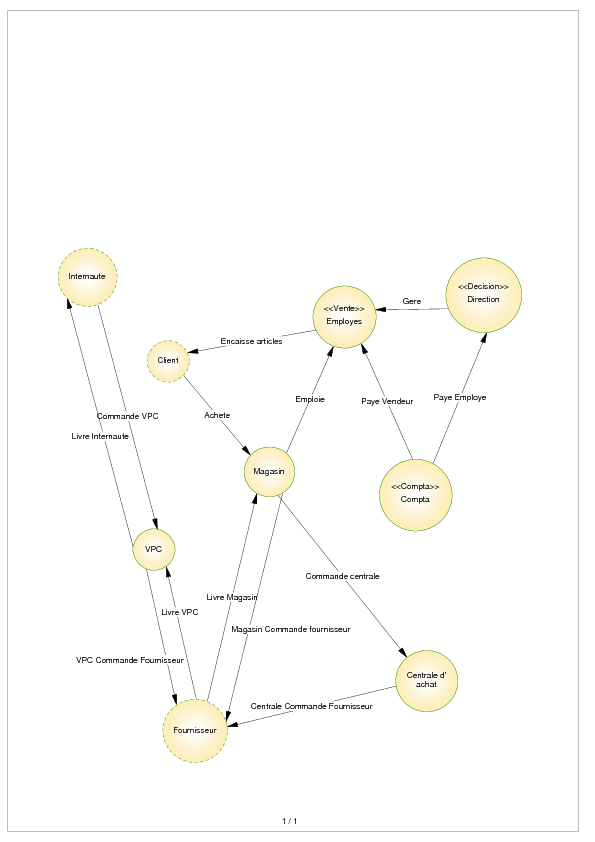 Voir dcf.pdfTableau des processus.todoMCT réalisé avec PowerAMCtodoNom Code Domaine Type de données Longueur Précision adresse ADRESSE2 <Aucun> Caractère variable (1024) 1024 adresse ADRESSE <Aucun> Caractère variable (1024) 1024 adresse ADRESSE3 <Aucun> Caractère variable (1024) 1024 date DATE4 <Aucun> Date date DATE5 <Aucun> Date date DATE3 <Aucun> Date & Heure date DATE <Aucun> Date date DATE2 <Aucun> Date date DATE6 <Aucun> Date description DESCRIPTION2 <Aucun> Caractère variable (1024) 1024 description DESCRIPTION <Aucun> Caractère variable (1024) 1024 direct DIRECT <Aucun> Octet (1) 1 etat ETAT <Aucun> Booléen fraixLivraison FRAIXLIVRAISON <Aucun> Réel heure HEURE <Aucun> Réel heures HEURES <Aucun> Entier montant MONTANT <Aucun> Réel NART NART <Aucun> Entier nb NB <Aucun> Entier NCAT NCAT <Aucun> Entier NCOM NCOM2 <Aucun> Date NCOM NCOM <Aucun> Entier NCPG NCPG <Aucun> Entier NDEP NDEP3 <Aucun> Entier NDEP NDEP <Aucun> Entier NDEP NDEP2 <Aucun> Entier NF NF <Aucun> Entier nom NOM3 <Aucun> Caractère variable (255) 255 nom NOM4 <Aucun> Caractère variable (255) 255 nom NOM <Aucun> Caractère variable (1024) 1024 nom NOM2 <Aucun> Caractère variable (255) 255 nom_type NOM_TYPE <Aucun> Caractère variable (50) 50 nomcat NOM5 <Aucun> Caractère variable (255) 255 nomfournisseur NOMFOURNISSEUR <Aucun> Caractère variable (255) 255 NPAY NPAY <Aucun> Entier NTD NTD <Aucun> Entier NVEN NVEN <Aucun> Entier points POINTS <Aucun> Monnaie poste POSTE <Aucun> Caractère variable (255) 255 prenom PRENOM <Aucun> Caractère variable (255) 255 prix PRIX3 <Aucun> Réel prix PRIX2 <Aucun> Monnaie prix PRIX <Aucun> Monnaie quantite QUANTITE <Aucun> Entier salaire SALAIRE <Aucun> Réel secu SECU <Aucun> Entier type TYPE <Aucun> Entier ville VILLE <Aucun> Caractère variable (255) 255 